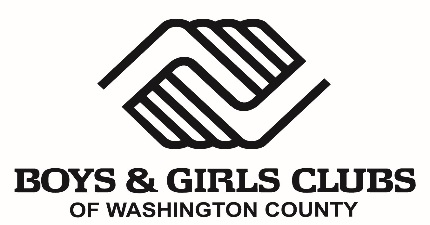 3rd and 4th Grade GIRLS Volleyball LeaguesWashington County School-Based TeamsRegistration DEADLINE is Friday, March 10thForms can be turned in at any of our four locations: West Bend, Kewaskum, Jackson or HartfordGAMES:	Games will be played on Saturday mornings starting April 1st. Additional games may be played on Monday evenings pending the amount of teams there are in the league. All games will be played at the West Bend Boys & Girls Club. Final league games will be played on Saturday, May 13th.PRACTICES: 	Practices will start the week of March 20th.  Each practice will be an hour in length.PURPOSE: 		We strive to meet the following standards:Learn sportsmanship and how to play as a team. Learn the fundamentals of the game.COST:    	 		$65.00 Community Rate (Non-Members of Boys & Girls Club)			$35.00 Boys & Girls Club Rate (Current Member of Boys & Girls Club)PARENTS MUST REGISTER IN PERSON AT THE BOYS & GIRLS CLUBParents will be contacted by their coach in regards to the date and time of practices.	PAYMENT WILL BE TAKEN AT TIME OF REGISTRATION.  NO REFUNDS**In the event a team does not have a volunteer coach, the expectation is that 1 or more of the parents fill that role**Coaches Meeting: Tuesday, March 14th at 5:30pm at the West Bend Boys & Girls Club******************************************************************************************3rd and 4th GRADE GIRLS VOLLEYBALL REGISTRATION 2017	Name:__________________________________________________School:_________________________	Address:________________________________City:________________Zip:___________Gender:_______	Grade:_______ Birth Date:_____________________ Age:_____  Phone:_____________________________	E-Mail Address: __________________________________________________________________________T-shirt size: Youth M ___ | Youth L ___ | Adult Small ___ | Adult Medium ___ | Adult Large ___**NOTE: Jerseys run big**	Interested in Coaching? Name:____________________________________Phone/Email:______________________Coaches Meeting: Tuesday, March 14th at 5:30pm @ West Bend Boys & Girls ClubDISCLAIMER:  The information provided is not sponsored or endorsed by the West Bend School District or its personnel.